FORMULAIRE D’INSCRIPTION AU CONCOURS DE PHOTOGRAPHIES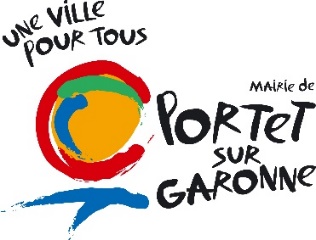 Thème « S’Portet vous bien » Devenez-le photographe / l’artiste de votre ville !Nom - Prénom : Adresse : Mail : Date de naissance : 	    /	     /		Téléphone : Ce concours se déroule du 1er avril au 30 avril 2024DATE LIMITE pour envoyer les clichés : mardi 30 avril à 18h00Les photographes amateurs sont invités à participer au concours en transmettant leur travail aux organisateurs.Plusieurs possibilités s’offrent aux candidats concernant le dépôt des photos : ENTRE le 1er et le 30 avril : DÉPOT DIRECT À L’ACCUEIL DU CHATEAU DE PORTETRue Robert Saintigny à Portet-sur-GaronneAux horaires d’ouverture du château indiquée sur le site de la Mairie.Le travail devra être remis sous enveloppe cachetée        ENVOI PAR VOIE POSTALE À L’HOTEL DE VILLE DE PORTET-SUR-GARONNEMairie de Portet-sur-Garonne - 1, rue de l'Hôtel de Ville,BP90073 - 31121 Portet-sur-Garonne Le travail devra être remis sous enveloppe cachetée                                                                    Dans les deux cas, les participants devront IMPÉRATIVEMENT joindre le formulaire d’inscription complété, daté et signé. Le travail devra être remis sous enveloppe cachetée. LES IMAGES NE RESPECTANT PAS le rÈglement SERONT ÉLIMINÉES. Titre photographie n°1 : Titre photographie n°2 : Je déclare avoir pris connaissance des modalités du règlement du concours de photographies et remplir toutes les conditions nécessaires pour y participer. Je certifie que toutes les œuvres déposées sont des originaux issus d’une production personnelle.  J'accepte l'utilisation et la diffusion de mes photographies sur les supports de communication de la Ville de Portet-sur-Garonne. Date :  				      Signature : AUTORISATION PARENTALE POUR LES PERSONNES MINEURESJe soussigné(e) 					responsable légal(e) de					atteste donner mon autorisation pour la participation au concours photo « Portet d’hier et d’aujourd’hui ».À 				          , leÉcrire « Lu et approuvé » et Signature